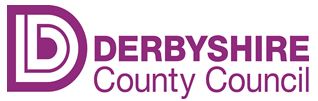 School expression of interest for Joint Match Funding 2022-2023
Please submit to your contact Development contact officer and Judith Holmes no later than 30 November 2022 along with a copy of the budget price/quote.NB the funding is only available for community, controlled and foundation schools. Headteacher Name:      		   	Telephone Number:      		Email Address:      Headteacher Signature         		 Date:      School NameDescription of projectBudget Price(include all fees, surveys and a contingency sum where applicable) £50%school contribution + any costs above £30k maximum £ 